The Big Little Sponsorship Nomination Form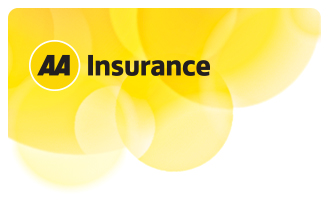 Please state your full name: Heather Seel		Please state your email address: hseel@coatesville.school.nzPlease enter your phone number: 021 664 749Are you over 18 years of age? Y / NIf you are under 18 years of age, please have a parent or guardian fill in their contact details

Which Auckland Primary School would you like to nominate?What is your relationship to the primary school? StudentTeacherParent		Other _________________How will receiving The Big Little Sponsorship help this primary school?Why is sport important to this school, the staff, students and parents?Please indicate you accept the terms and conditions of the campaignYesNo
If you would like to submit a photo to help support your nomination, please attach the image with your completed nomination form and email it to brandteam@aainsurance.co.nz

By submitting a photo you acknowledge that you have the necessary consent of all people featured in the photo (or the consent of their parents if they are under the age of 18) and you have the authority to use the image. You acknowledge that AA Insurance has the right to use that image, including on the AA Insurance Instagram or Facebook page.

Thank you for your nomination! Our winner will be announced on 20 August 2018.